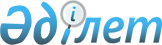 Қазақстан Республикасы Үкіметінің кейбір шешімдеріне өзгерістер мен толықтырулар енгізу туралыҚазақстан Республикасы Үкіметінің 2017 жылғы 15 желтоқсандағы № 847 қаулысы.
      Қазақстан Республикасының Үкіметі ҚАУЛЫ ЕТЕДІ:
      1. Қоса беріліп отырған Қазақстан Республикасы Үкіметінің кейбір шешімдеріне енгізілетін өзгерістер мен толықтыру бекітілсін.
      2. Осы қаулы алғашқы ресми жарияланған күнінен кейін күнтізбелік он күн өткен соң қолданысқа енгізіледі. Қазақстан Республикасы Үкіметінің кейбір шешімдеріне енгізілетін өзгерістер мен толықтыру 
      1. "Қазақстан Республикасының Үкіметі мен Қазақстан Республикасы Ұлттық Банкінің өңдеу өнеркәсібіндегі шағын және орта кәсіпкерлік жобаларын қаржыландыруды қамтамасыз ету жөніндегі бірлескен іс-қимыл жоспарын бекіту туралы" Қазақстан Республикасы Үкіметінің 2014 жылғы 14 сәуірдегі № 354  қаулысында (Қазақстан Республикасының ПҮАЖ-ы, 2014 ж., № 28, 231-құжат): 
      көрсетілген қаулымен бекітілген Қазақстан Республикасының Үкіметі мен Қазақстан Республикасы Ұлттық Банкінің өңдеу өнеркәсібіндегі шағын және орта кәсіпкерлік жобаларын қаржыландыруды қамтамасыз ету жөніндегі бірлескен іс-қимыл жоспарында:
      "Қаражатты екінші деңгейдегі банктерге шартты түрде орналастырудың шарттары мен тетіктері" деген 3-бөлім:
      мынадай мазмұндағы он сегізінші бөлікпен толықтырылсын: 
      "ЕДБ ай сайынғы негізде ШОК субъектілерінің бұрын берілген қарыздарын өтеу есебінен босатылған қаражатты ҚР ҰБ-дағы өзінің жеке банктік шоттарына есепке жазуды жүзеге асырады. Бұл ретте ЕДБ үш ай ішінде қаражатты ШОК субъектілерін одан әрі кредит беруге бағыттайды не "Даму" КДҚ" АҚ-ның ҚР ҰБ-дағы жеке банктік шоттарына мерзімінен бұрын қайтарады.";
      "Шағын және орта кәсіпкерлік субъектілерін қаржыландыру шарттары" деген 4-бөлімде:
      екінші бөліктің 1) тармақшасы мынадай редакцияда жазылсын: 
      "1) Қазақстан Республикасының заңнамасына сәйкес дәрілік зат ретінде тіркелген құрамында спирт бар медициналық мақсаттағы өнімнің (бальзамдардан басқа) шығарылуын көздейтін жобаларды қоспағанда, акцизделетін тауарлардың шығарылуын көздейтін жобаларды іске асыратын;".
      2. "Қазақстан Республикасының Үкіметі мен Қазақстан Республикасы Ұлттық Банкінің өңдеу өнеркәсібіндегі кәсіпкерлік субъектілерін қаржыландыруды қамтамасыз ету жөніндегі бірлескен іс-қимыл жоспарын бекіту туралы" Қазақстан Республикасы Үкіметінің 2014 жылғы 5 желтоқсандағы № 1276 қаулысында (Қазақстан Республикасының ПҮАЖ-ы, 2014ж., № 76-77, 675-құжат):
      көрсетілген қаулымен бекітілген Қазақстан Республикасының Үкіметі мен Қазақстан Республикасы Ұлттық Банкінің өңдеу өнеркәсібінде кәсіпкерлік субъектілерін қаржыландыруды қамтамасыз ету жөніндегі бірлескен іс-қимыл жоспарында:
      "Өңдеу өнеркәсібінде шағын және орта кәсіпкерлік субъектілерін қаржыландыру шарттары" деген бөлімде:
      2-тармақтың 1) тармақшасы мынадай редакцияда жазылсын:
      "1) Қазақстан Республикасының заңнамасына сәйкес дәрілік зат ретінде тіркелген құрамында спирт бар медициналық мақсаттағы өнімнің (бальзамдардан басқа) шығарылуын көздейтін жобаларды қоспағанда, акцизделетін тауарлардың шығарылуын көздейтін жобаларды іске асыратын;";
      "Өңдеу өнеркәсібінде ірі кәсіпкерлік субъектілерін қаржыландыру шарттары" деген бөлімде:
      2-тармақтың 1) тармақшасы мынадай редакцияда жазылсын:
      "1) Қазақстан Республикасының заңнамасына сәйкес дәрілік зат ретінде тіркелген құрамында спирт бар медициналық мақсаттағы өнімнің (бальзамдардан басқа) шығарылуын көздейтін жобаларды қоспағанда, акцизделетін тауарлардың шығарылуын көздейтін жобаларды іске асыратын;".
      3. "Қазақстан Республикасының Үкіметі мен Қазақстан Республикасы Ұлттық Банкінің өңдеу өнеркәсібіндегі кәсіпкерлік субъектілерін қаржыландыруды қамтамасыз ету жөніндегі бірлескен іс-қимыл жоспарын бекіту туралы" Қазақстан Республикасы Үкіметінің 2015 жылғы 11 наурыздағы № 124 қаулысында (Қазақстан Республикасының ПҮАЖ-ы, 2015 ж., № 13, 71-құжат):
      көрсетілген қаулымен бекітілген Қазақстан Республикасының Үкіметі мен Қазақстан Республикасы Ұлттық Банкінің өңдеу өнеркәсібіндегі кәсіпкерлік субъектілерін қаржыландыруды қамтамасыз ету жөніндегі бірлескен іс-қимыл жоспарында:
      "Өңдеу өнеркәсібінде шағын және орта кәсіпкерлік субъектілерін қаржыландыру шарттары" деген бөлімде:
      2-тармақтың 1) тармақшасы мынадай редакцияда жазылсын:
      "1) Қазақстан Республикасының заңнамасына сәйкес дәрілік зат ретінде тіркелген құрамында спирт бар медициналық мақсаттағы өнімнің (бальзамдардан басқа) шығарылуын көздейтін жобаларды қоспағанда, акцизделетін тауарлардың шығарылуын көздейтін жобаларды іске асыратын;";
      "Өңдеу өнеркәсібінде ірі кәсіпкерлік субъектілерін қаржыландыру шарттары" деген бөлімде:
       2-тармақтың 1) тармақшасы мынадай редакцияда жазылсын:
      "1) Қазақстан Республикасының заңнамасына сәйкес дәрілік зат ретінде тіркелген құрамында спирт бар медициналық мақсаттағы өнімнің (бальзамдардан басқа) шығарылуын көздейтін жобаларды қоспағанда, акцизделетін тауарлардың шығарылуын көздейтін жобаларды іске асыратын;".
					© 2012. Қазақстан Республикасы Әділет министрлігінің «Қазақстан Республикасының Заңнама және құқықтық ақпарат институты» ШЖҚ РМК
				
      Қазақстан Республикасының
Премьер-Министрі

Б. Сағынтаев
Қазақстан Республикасы
Үкіметінің
2017 жылғы 15 желтоқсандағы
№ 847 қаулысымен
бекітілген